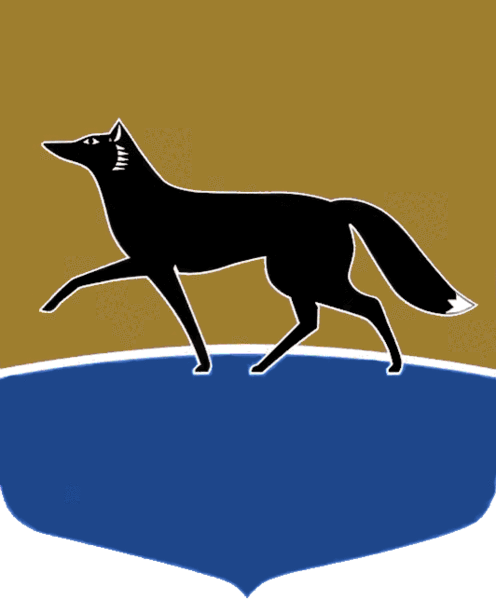 Принято на заседании Думы 28 мая 2020 года№ 590-VI ДГО поручении особо важногои сложного заданияВ целях повышения качества проводимых работ по ремонту автомобильных дорог местного значения в границах городского округа, 
в соответствии с пунктом 2 раздела II Положения о порядке и условиях выплаты премий, денежного поощрения по результатам работы за квартал (год), материальной помощи и единовременной выплаты при предоставлении ежегодного оплачиваемого отпуска лицам, замещающим муниципальные должности, и лицам, замещающим должности муниципальной службы 
в органах местного самоуправления муниципального образования городской округ город Сургут, утверждённого решением Думы города от 07.10.2008 
№ 441-IV ДГ, Дума города РЕШИЛА:1.	Поручить лицам, замещающим муниципальные должности, выполнение особо важного и сложного задания по проведению мониторинга работ по ремонту автомобильных дорог местного значения в границах городского округа, выполняемых в 2020 году.2.	Создать рабочую группу по проведению мониторинга работ 
по ремонту автомобильных дорог местного значения в границах городского округа, выполняемых в 2020 году (далее – рабочая группа), в составе, утверждённом постановлением Председателя Думы города.3.	Рабочей группе в срок до 01.11.2020 представить в Думу города отчёт о выполнении поручения.4.	Контроль за выполнением настоящего решения возложить 
на Председателя Думы города, председателя постоянного комитета 
Думы города по бюджету, налогам, финансам и имуществу Красноярову Н.А.Председатель Думы города						 Н.А. Красноярова«01» июня 2020 г.